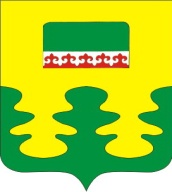 О внесение изменений в постановление администрации Урмаевского сельского поселения  Комсомольского района Чувашской Республики от 01.07.2022г. №27 «Об утверждении административного регламента администрации Урмаевского сельского поселения Комсомольского района Чувашской Республики по предоставлению муниципальной услуги "Принятие решения о подготовке, утверждении документации попланировке территории"В целях реализации Федерального закона от 27.07.2010 N 210-ФЗ (ред. от 01.07.2011) "Об организации предоставления государственных и муниципальных услуг", в соответствии с Градостроительным кодексом Российской Федерации от 29.12.2004 г. № 190-ФЗ, Уставом Урмаевского сельского поселения Комсомольского района Чувашской Республики,    администрация Урмаевского сельского поселения Комсомольского района Чувашской Республики п о с т а  н о в л я е т: Внести в постановление администрации Урмаевского сельского поселения сельского поселения от 01.07.2022 № 27 «Об утверждении административного регламента администрации Урмаевского сельского поселения Комсомольского района Чувашской Республики по предоставлению муниципальной услуги «Принятие решения о подготовке, утверждении документации по планировке территории следующие изменения (далее – Административный регламент»:- абзац 6 подраздела 3.3. Административного регламента изложить в следующей редакции:«Администрация в течение двадцати рабочих дней со дня поступления документации по планировке территории, решение об утверждении которой принимается в соответствии с Градостроительным  Кодексом Российской Федерации администрацией Урмаевского сельского поселения, осуществляет проверку такой документации на соответствие требованиям, указанным в части 10 статьи 45 Градостроительного  Кодекса Российской Федерации. По результатам проверки указанные органы обеспечивают рассмотрение документации по планировке территории на общественных обсуждениях или публичных слушаниях либо отклоняют такую документацию и направляют ее на доработку.».
         2.  Настоящее постановление вступает в силу после его официального опубликования  в  информационном бюллетене 	«Вестник Урмаевского сельского поселения Комсомольского района» и подлежит размещению на официальном сайте администрации Урмаевского сельского поселения.3. Контроль за исполнением настоящего постановления оставляю за собой.Врио главы сельского поселения                                 А.А.АрифуллинаЧĂВАШ РЕСПУБЛИКИ КОМСОМОЛЬСКИЙ  РАЙОНĚ ЧУВАШСКАЯ РЕСПУБЛИКА   КОМСОМОЛЬСКИЙ РАЙОН  ЧĂВАШ РЕСПУБЛИКИ КОМСОМОЛЬСКИЙ  РАЙОНĚ АДМИНИСТРАЦИЯУРМАЕВСКОГО  СЕЛЬСКОГОПОСЕЛЕНИЯ ПОСТАНОВЛЕНИЕ15.12.2022г. №61с. УрмаевоУРМАЕЛ  ЯЛ ПОСЕЛЕНИЙĚН АДМИНИСТРАЦИĔ                    ЙЫШАНУ                                                                        15.12.2022г. №61Урмаел  ялěАДМИНИСТРАЦИЯУРМАЕВСКОГО  СЕЛЬСКОГОПОСЕЛЕНИЯ ПОСТАНОВЛЕНИЕ15.12.2022г. №61с. Урмаево